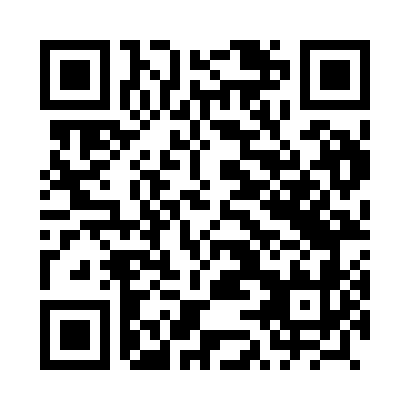 Prayer times for Niesiolowice, PolandWed 1 May 2024 - Fri 31 May 2024High Latitude Method: Angle Based RulePrayer Calculation Method: Muslim World LeagueAsar Calculation Method: HanafiPrayer times provided by https://www.salahtimes.comDateDayFajrSunriseDhuhrAsrMaghribIsha1Wed2:325:1112:465:568:2210:522Thu2:315:0912:465:578:2410:523Fri2:305:0612:455:588:2510:534Sat2:295:0412:455:598:2710:545Sun2:285:0212:456:008:2910:556Mon2:285:0012:456:018:3110:557Tue2:274:5912:456:038:3310:568Wed2:264:5712:456:048:3410:579Thu2:254:5512:456:058:3610:5710Fri2:244:5312:456:068:3810:5811Sat2:244:5112:456:078:4010:5912Sun2:234:4912:456:088:4211:0013Mon2:224:4812:456:098:4311:0014Tue2:224:4612:456:108:4511:0115Wed2:214:4412:456:118:4711:0216Thu2:204:4212:456:128:4811:0317Fri2:204:4112:456:138:5011:0318Sat2:194:3912:456:148:5211:0419Sun2:184:3812:456:158:5311:0520Mon2:184:3612:456:168:5511:0621Tue2:174:3512:456:168:5611:0622Wed2:174:3312:456:178:5811:0723Thu2:164:3212:456:189:0011:0824Fri2:164:3112:466:199:0111:0825Sat2:154:2912:466:209:0311:0926Sun2:154:2812:466:219:0411:1027Mon2:144:2712:466:229:0511:1028Tue2:144:2612:466:229:0711:1129Wed2:144:2512:466:239:0811:1230Thu2:134:2412:466:249:0911:1231Fri2:134:2312:466:259:1111:13